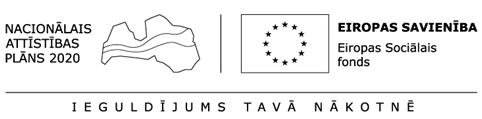 PIETEIKUMSpar piedalīšanos izglītības iestāžu atlasē attālinātās mācību kārtas īstenošanai1. Pretendents (izglītības iestādes nosaukums, izglītības iestādes reģistrācijas Nr.)2. Pretendenta pārstāvis / pilnvarotā persona 		 (amats, vārds, uzvārds)3. Pretendenta kontaktpersona(vārds, uzvārds) (amats)(tālruņa Nr., e-pasts)4. Pretendenta juridiskais statuss nodokļu maksātāja reģistrācijas numurs  		adrese		tālruņa Nr. ________________ mobilais tālrunis ________________ fakss		e-pasts __________________________interneta adrese (URL) 		5. Pretendents apliecina, ka: visas piedāvājumā sniegtās ziņas (t.sk. elektroniski) ir patiesas;pakalpojums tiks sniegts valsts valodā un attālinātā formā atbilstoši piedāvātās izglītības programmas īstenošanas nosacījumiem;piesaistītajam pedagoģiskajam personālam ir piedāvātās izglītības programmas īstenošanai atbilstoša izglītība un profesionālā pieredze;piedāvātās izglītības programmas īstenošanas laikā tiks nodrošināta materiāltehniskā bāze, t.sk., visi rīki un risinājumi, kas norādīti Attālinātā mācību procesa organizācijas aprakstā (4. pielikums), kas ir nepieciešami konkrētās izglītības programmas apguvei;pieteikumu par piedalīšanos izglītības iestāžu atlasē parakstījusi paraksttiesīga vai pretendenta pilnvarota persona.____________________________________(paraksts) ___________________________                                  ____________________________________                   (datums)					          (amats, vārds, uzvārds) 